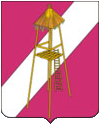 АДМИНИСТРАЦИЯ СЕРГИЕВСКОГО СЕЛЬСКОГО ПОСЕЛЕНИЯКОРЕНОВСКОГО РАЙОНАПОСТАНОВЛЕНИЕ22 октября 2014 года                                                      			      № 131ст. СергиевскаяОб утверждении положения о составе, порядке подготовки и утверждения местных нормативов градостроительного проектирования Сергиевского сельского поселения Кореновского районаВ соответствии с частью 8 статьи 29.4 Градостроительного кодекса Российской Федерации, Федеральным законом от 06 октября 2003 года № 131-ФЗ «Об общих принципах организации местного самоуправления в Российской Федерации», Уставом Сергиевского сельского поселения, п о с т а н о в л я ю:Утвердить положение о составе, порядке подготовки и утверждения местных нормативов градостроительного проектирования Сергиевского сельского поселения Кореновского района Краснодарского края (прилагается).Обнародовать настоящее постановление в установленном порядке и разместить на официальном сайте администрации Сергиевского сельского поселения в сети Интернет.Контроль за исполнением настоящего постановления возложить на ведущего специалиста финансового отдела Сергиевского сельского поселения Кореновского района Гацко И. Г.4. Постановление вступает в силу со дня его обнародования.Исполняющий обязанностиГлавыСергиевского сельского поселения Кореновского района                                                                  Е.А.ГоргоцкаяПРИЛОЖЕНИЕУТВЕРЖДЕНО постановлением администрации Сергиевского сельского поселения Кореновского района от	22.10.2014 № 131ПОЛОЖЕНИЕо	составе, порядке подготовки и утверждения местных нормативов градостроительного проектирования Сергиевского сельского поселения Кореновского района Краснодарского края1. Общие положения1.1. Положение о составе, порядке подготовки и утверждения местных нормативов градостроительного проектирования Сергиевского сельского поселения Кореновского района Краснодарского края (далее — местные нормативы градостроительного проектирования) разработано в соответствии с Градостроительным кодексом Российской Федерации, Федеральным законом от 06 октября 2003 года №131-ФЗ «Об общих принципах организации местного самоуправления в Российской Федерации», федеральным и региональным законодательством и регулирует отношения, возникающие при разработке, принятии, применении и исполнении обязательных требований при разработке местных норматив градостроительного проектирования.1.2. Местные нормативы градостроительного проектирования разрабатываются с учетом требований градостроительного, земельного, водного, лесного законодательства Российской Федерации, законодательства Российской Федерации о техническом регулировании, об особо охраняемых природных территориях, об охране окружающей среды, об охране объектов культурного наследия (памятников истории и культуры) народов Российской Федерации, иного законодательства Российской Федерации и Краснодарского края, а также с учетом территориальных, природно-климатических, геологических, социально-экономических и иных особенностей района и не могут содержать минимальные расчетные показатели обеспечения благоприятных условий жизнедеятельности человека ниже, чем расчетные показатели обеспечения благоприятных условий жизнедеятельности человека, содержащиеся в региональных нормативах градостроительного проектирования.Состав местных нормативов градостроительного проектированияМестные нормативы градостроительного проектирования включают в себя:1) основную часть (расчетные показатели минимально допустимого уровня обеспеченности объектами местного значения Сергиевского сельского поселения Кореновского района, относящимся к областям, указанным в пункте 1 части 3 статьи 19 Градостроительного кодекса Российской Федерации, иными объектами местного значения Сергиевского сельского поселения Кореновского района, населения Сергиевского сельского поселения Кореновского района и расчетных показателей максимально допустимого уровня территориальной доступности таких объектов для населения Сергиевского сельского поселения Кореновского района;2) материалы по обоснованию расчетных показателей, содержащихся в основной части местных нормативов градостроительного проектирования;3) правила и область применения расчетных показателей, содержащихся в основной части местных нормативов градостроительного проектирования.Порядок подготовки местных нормативов градостроительногопроектированияПодготовка местных нормативов градостроительного проектирования осуществляется с учетом:1) социально-демографического состава и плотности населения на территории Сергиевского сельского поселения Кореновского района;2) планов и программ комплексного социально-экономического развития Сергиевского сельского поселения Кореновского района;3) предложений органов местного самоуправления и заинтересованных лиц.3.2. Решение о подготовке местных нормативов градостроительного проектирования принимается администрацией Сергиевского сельского поселения Кореновского района. В решении определяются сроки, условия финансирования и иные вопросы организации работ по подготовке местных нормативов градостроительного проектирования.3.3. Мероприятия по разработке местных нормативов градостроительного проектирования осуществляются финансовым отделом администрации Сергиевского сельского поселения Кореновского района.3.4. Финансирование расходов на разработку местных нормативов градостроительного проектирования осуществляется за счет средств местного бюджета Сергиевского сельского поселения Кореновского района.Порядок утверждения местных нормативов градостроительногопроектированияМестные нормативы градостроительного проектирования утверждаются Советом Сергиевского сельского поселения Кореновского района.Проект местных нормативов градостроительного проектирования подлежит размещению на официальном сайте администрации Сергиевского сельского поселения Кореновского района в сети «Интернет» и опубликованию в порядке, установленном для официального опубликования муниципальных правовых актов, не менее чем за два месяца до их утверждения.Утвержденные местные нормативы градостроительного проектирования подлежат размещению в федеральной государственной информационной системе территориального планирования в срок, не превышающий пяти дней со дня их утверждения.Изменения в местные нормативы градостроительного проектирования вносятся в порядке, установленном в разделах 3, 4 настоящего положения.Ведущий специалист финансового отдела администрации Сергиевского сельского поселения Кореновского района                                                                               И. Г. Гацко 